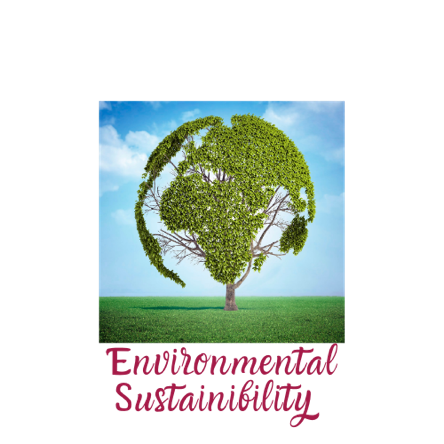 SUSTAINIBILITY PROJECT 1SUSTAINIBILITY PROJECT 1SUSTAINIBILITY PROJECT 1SUSTAINIBILITY PROJECT 1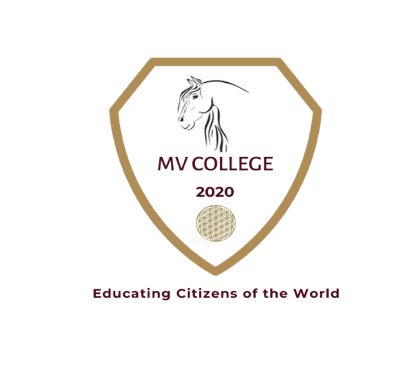 “AMAZING PLANET”“AMAZING PLANET”“AMAZING PLANET”“AMAZING PLANET”LEVELLEVELLEVELYEARS MISS MISS KNOWKNOWKNOWUNDERSTANDDODOCONCEPTS & VOCABULARYCONCEPTS & VOCABULARYCONCEPTS & VOCABULARYIMPORTANCEACTIONSACTIONSLA SOSTENIBILIDAD AMBIENTAL ES EL EQUILIBRIO ENTRE LO QUE TOMAMOS DE LA NATUALEZA Y EL SER HUMANO DEVUELVE CON CUIDADOS.EL MEDIO AMBIENTE ES EL ESPACIO EN EL QUE SE DESARROLLA LA VIDA Y QUE PERMITE QUE LOS SERES VIVOS INTERACTUEN ENTRE ELLOS.LA CONTAMINACIÓN AMBIENTAL ES LA PRESENCIA DE AGENTES NOCIVOS EN EL AMBIENTE QUE PUEDEN TENER EFECTOS MUY MALOS EN LA SALUD DE TODOS LOS SERES VIVOS.LAS 3 R SON UNA BUENA MANERA DE CUIDAR EL PLANETA SON 3 R POR:REDUCIR REUSARRECICLARLA SOSTENIBILIDAD AMBIENTAL ES EL EQUILIBRIO ENTRE LO QUE TOMAMOS DE LA NATUALEZA Y EL SER HUMANO DEVUELVE CON CUIDADOS.EL MEDIO AMBIENTE ES EL ESPACIO EN EL QUE SE DESARROLLA LA VIDA Y QUE PERMITE QUE LOS SERES VIVOS INTERACTUEN ENTRE ELLOS.LA CONTAMINACIÓN AMBIENTAL ES LA PRESENCIA DE AGENTES NOCIVOS EN EL AMBIENTE QUE PUEDEN TENER EFECTOS MUY MALOS EN LA SALUD DE TODOS LOS SERES VIVOS.LAS 3 R SON UNA BUENA MANERA DE CUIDAR EL PLANETA SON 3 R POR:REDUCIR REUSARRECICLARLA SOSTENIBILIDAD AMBIENTAL ES EL EQUILIBRIO ENTRE LO QUE TOMAMOS DE LA NATUALEZA Y EL SER HUMANO DEVUELVE CON CUIDADOS.EL MEDIO AMBIENTE ES EL ESPACIO EN EL QUE SE DESARROLLA LA VIDA Y QUE PERMITE QUE LOS SERES VIVOS INTERACTUEN ENTRE ELLOS.LA CONTAMINACIÓN AMBIENTAL ES LA PRESENCIA DE AGENTES NOCIVOS EN EL AMBIENTE QUE PUEDEN TENER EFECTOS MUY MALOS EN LA SALUD DE TODOS LOS SERES VIVOS.LAS 3 R SON UNA BUENA MANERA DE CUIDAR EL PLANETA SON 3 R POR:REDUCIR REUSARRECICLARLA SOSTENIBILIDAD ES IMPORTANTE EN NUESTRAS VIDAS Y EN LAS DE LOS DEMAS SERES VIVOS.HAY CONTAMINACION EN NUESTRO MEDIO AMBIENTE Y TENGO QUE REALIZAR ACCIONES PARA AYUDAR A MI PLANETA SI ME ORGANIZO EN CASA PUEDO APLICAR LAS 3 R Y HACER UN CAMBIOCON LA AYUDA DE TU FAMILIA REALIZA LAS SIGUIENTES ACTIVIDADES:PASO 1 HACER UN DIBUJO GRANDE DEL PLANETA Y PEGAR SOBRE EL MAR PAPELES AZULES PINTADOS Y SOBRE LA TIERRA ARENA O TIERRA Y SOBRE EL CIELO PINTAR DE AZUL.PASO 2 CONTAMINACIÓN DEL MAR CON PLÁSTICOhttps://www.youtube.com/watch?v=TE-VepYwsWollena una vasija con agua y trata de colocar dentro productos que no pertenezcan y haz un video explicando como se contamina el mar. PASO 3 MIRAR LOS VIDEO SOBRE 3 Rhttps://www.youtube.com/watch?v=u-WwWuUh1jw&t=68shttps://www.youtube.com/watch?v=cvakvfXj0KECrea un poster sobre las r para ensenar en casa y toma fotos del momento que lo muestras en casaCON LA AYUDA DE TU FAMILIA REALIZA LAS SIGUIENTES ACTIVIDADES:PASO 1 HACER UN DIBUJO GRANDE DEL PLANETA Y PEGAR SOBRE EL MAR PAPELES AZULES PINTADOS Y SOBRE LA TIERRA ARENA O TIERRA Y SOBRE EL CIELO PINTAR DE AZUL.PASO 2 CONTAMINACIÓN DEL MAR CON PLÁSTICOhttps://www.youtube.com/watch?v=TE-VepYwsWollena una vasija con agua y trata de colocar dentro productos que no pertenezcan y haz un video explicando como se contamina el mar. PASO 3 MIRAR LOS VIDEO SOBRE 3 Rhttps://www.youtube.com/watch?v=u-WwWuUh1jw&t=68shttps://www.youtube.com/watch?v=cvakvfXj0KECrea un poster sobre las r para ensenar en casa y toma fotos del momento que lo muestras en casaPRE ASSESMENTPRE ASSESMENTPRE ASSESMENTFORMATIVE ASSESSMENTSUMMATIVE ASSESSMENTSUMMATIVE ASSESSMENTCONOCIMIENTOS PREVIOS CONOCIMIENTOS PREVIOS COMO SE INVOLUCROCOMO SE INVOLUCROHIZO UN CAMBIO EN SUS HABITOSHIZO UN CAMBIO EN SUS HABITOSDESCRIBIRDESCRIBIRDESCRIBIRDESCRIBIRDESCRIBIRDESCRIBIR